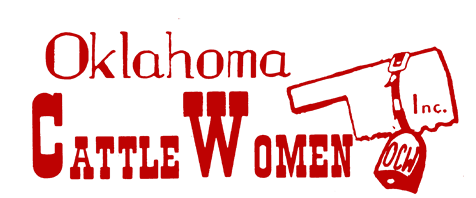 HONORARY CATTLEWOMAN OF THE YEAR NOMINATION FORM  On behalf of the Oklahoma CattleWomen, we are requesting nominations from the general membership for the Honorary CattleWoman of the Year award.  As stated in OCW Bylaws Article IX, Section 1:  The honorary award should not be presented except when the individual has extended outstanding and continuing services to the group.  The award does not have to be presented each year, but only when merited.  Nominations should be sent to Award Committee Chair by March 30, 2024   Send to: Email:  okcattlewomen@gmail.com  and CC: Cheyenne.sparks@hotmail.com I nominate ______________________________________________ for Honorary CattleWoman of the Year.  Name and Phone number of a family member that could help us discretely contact nominees’ family so they may attend.    Name: ___________________________________ Relation to Nominee:  _____________________________  Phone: ___________________________________ Email: __________________________________________  OCW Activities nominee has supported:  __________________________________________________________________________________________  __________________________________________________________________________________________  __________________________________________________________________________________________ __________________________________________________________________________________________ __________________________________________________________________________________________ __________________________________________________________________________________________ __________________________________________________________________________________________  Contribution’s nominee has made to OCW:  __________________________________________________________________________________________  __________________________________________________________________________________________ __________________________________________________________________________________________ __________________________________________________________________________________________ __________________________________________________________________________________________  Occupation: ________________________________________________________________________________  Please include, in your own words, why you feel this person should receive the Honorary CattleWoman of the Year award.  Feel free to attach additional information if needed.  __________________________________________________________________________________________ __________________________________________________________________________________________ __________________________________________________________________________________________ __________________________________________________________________________________________ __________________________________________________________________________________________ __________________________________________________________________________________________ __________________________________________________________________________________________ __________________________________________________________________________________________ __________________________________________________________________________________________ __________________________________________________________________________________________ __________________________________________________________________________________________ __________________________________________________________________________________________ __________________________________________________________________________________________ __________________________________________________________________________________________ __________________________________________________________________________________________ __________________________________________________________________________________________ __________________________________________________________________________________________  Submitted By: _________________________________________ Date: _______________________________  